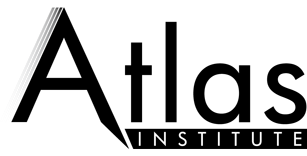 	Residency Program Application Thank you for your interest in the Atlas Residency Program. We offer one program cycle per year, beginning in May and ending in August, with a maximum of six residents per class. Please email this completed application to applications@atlasinstitute.us. Program DetailsAtlas exists to develop entrepreneurs to build effective, meaningful, and God-honoring companies and organizations. We seek to train Christian men, ages 20-30, in business and entrepreneurship through intense study, research, and hands-on-experience. Location: The residency is based out of Darke County, Ohio. Compensation: Residents are paid a monthly stipend of $1,000 and free housing is provided. Travel expenses are covered and all learning materials are provided. Travel: Residents should be prepared for frequent travel. The residency involves numerous day trips, job shadowing, and longer trips across the country. Accepted applicants must possess a passport by the beginning of the program. Commitment and Expectations: It is our job to provide exceptional teaching, programming, experiences, mentoring, and networking. In return, we ask our applicants to be “all in” and make every effort to complete tasks with focus, effort, and enthusiasm. The residency is a full-time commitment with Sunday the only dedicated day off each week. Personal Information: Name: Current Mailing Address: Permanent Address (if different from above): Email: Phone: Age: Date of Birth: Marital Status: Residents are not considered regular employees of Atlas affiliated companies. It is not our practice to provide health insurance. Please list the name of your health insurance provider. Education: Name of College/University State: Major: Degree: Year of Graduation: GPA: Name of College/University (if additional option applicable) State: Major: Degree: Year of Graduation: GPA: Essays: Please answer each of the following questions in 100-200 words. Describe how your education background and/or personal experiences have prepared you to be a successful business owner/manager. What do you hope to accomplish in your career? What do you hope to learn during the residency? In which type of business/industry do you plan to focus? Tell us something about yourself we could not learn from your resume. How did you learn about the Atlas Residency Program? Additional Documents: Resume. Attach a copy of your professional resume when submitting your application. Headshot. Attach a headshot when submitting your application. Two Letters of Recommendation: Please submit two letters of recommendation, including one from a current or former employer. References should state how long and in what capacity they have known the applicant. These letters should speak to your character, experience, and skills – discussing both strengths and weaknesses. We ask this letter remain confidential and be sent directly by the reference to applications@atlasinstitute.us. 